UŽDUOTIS Nr. 5SURASK VISUS SKIRTUMUS.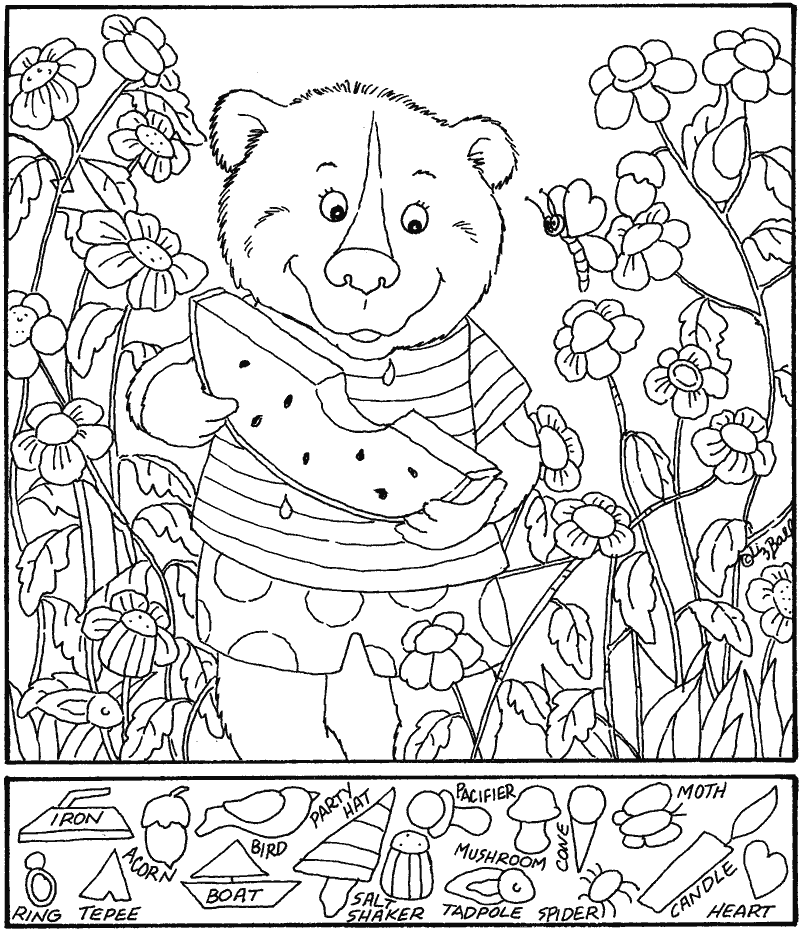 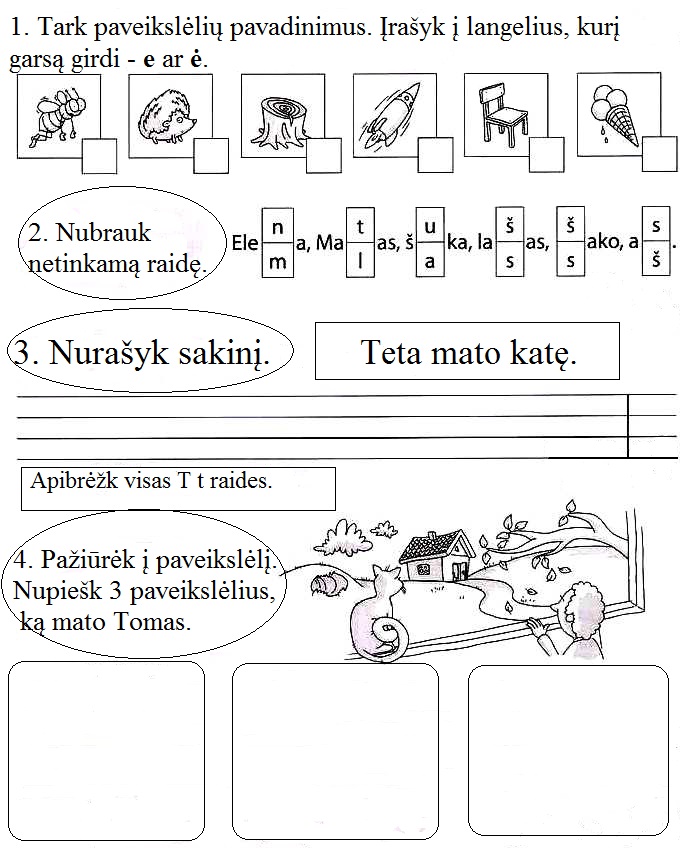 